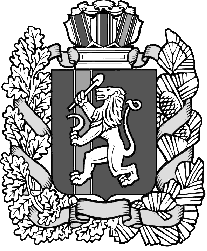 Дзержинский сельский Совет депутатовДзержинского района Красноярского краяРЕШЕНИЕс. Дзержинское ПРОЕКТ00.00.2016                                                                                                    №-рО внесении изменений и дополненийв Устав Дзержинского сельсовета      В соответствии с Федеральным законом от 06.10.2003 года №131-ФЗ  «Об общих принципах организации местного самоуправления в Российской Федерации, на основании ст.22 Устава муниципального образования Дзержинского сельсовета, Дзержинский сельский Совет депутатов РЕШИЛ: Внести в Устав следующие изменения:     1.1. Дополнить  Устав статьей 40.2 следующего содержания:      «Статья 40.2 Другие формы непосредственного осуществления населением местного самоуправления и участия в его осуществлении	1.Наряду с предусмотренными настоящим Уставом формами непосредственного осуществления населением местного самоуправления              и участия населения в осуществлении местного самоуправления граждане вправе участвовать в осуществлении местного самоуправления в иных формах (создание советов, комитетов самоуправления, избрания сельских старост в населенных пунктах) не противоречащих Конституции Российской Федерации, Федеральному закону «Об общих принципах организации местного самоуправления в Российской Федерации» и иным федеральным законам, Уставу (основному Закону) Красноярского края, Законам Красноярского края.	 2.Непосредственное осуществление населением местного самоуправления и участия населения в осуществлении местного самоуправления и участие населения в осуществлении местного самоуправления основываются на принципах законности и добровольности».      2. Опубликовать настоящее решение после его государственной регистрации в газете «Дзержинец».      3. Настоящее решение вступает в силу в день,  следующий за днём его официального опубликования.      4. Контроль за исполнением настоящего решения возложить на главу сельсовета А.И. Сонич.Председатель  сельского Совета депутатов                                                                                  Г.В. ЗайцеваГлава  сельсовета                                                                                   А.И. Сонич